                                                                                   Приложение №2                                                                                   к приказу департамента                                                                                    образования администрации                                                                                   города Липецка                                                                                   от________№________Календарь мероприятий городской воспитательной акции«Культурный код юного липчанина»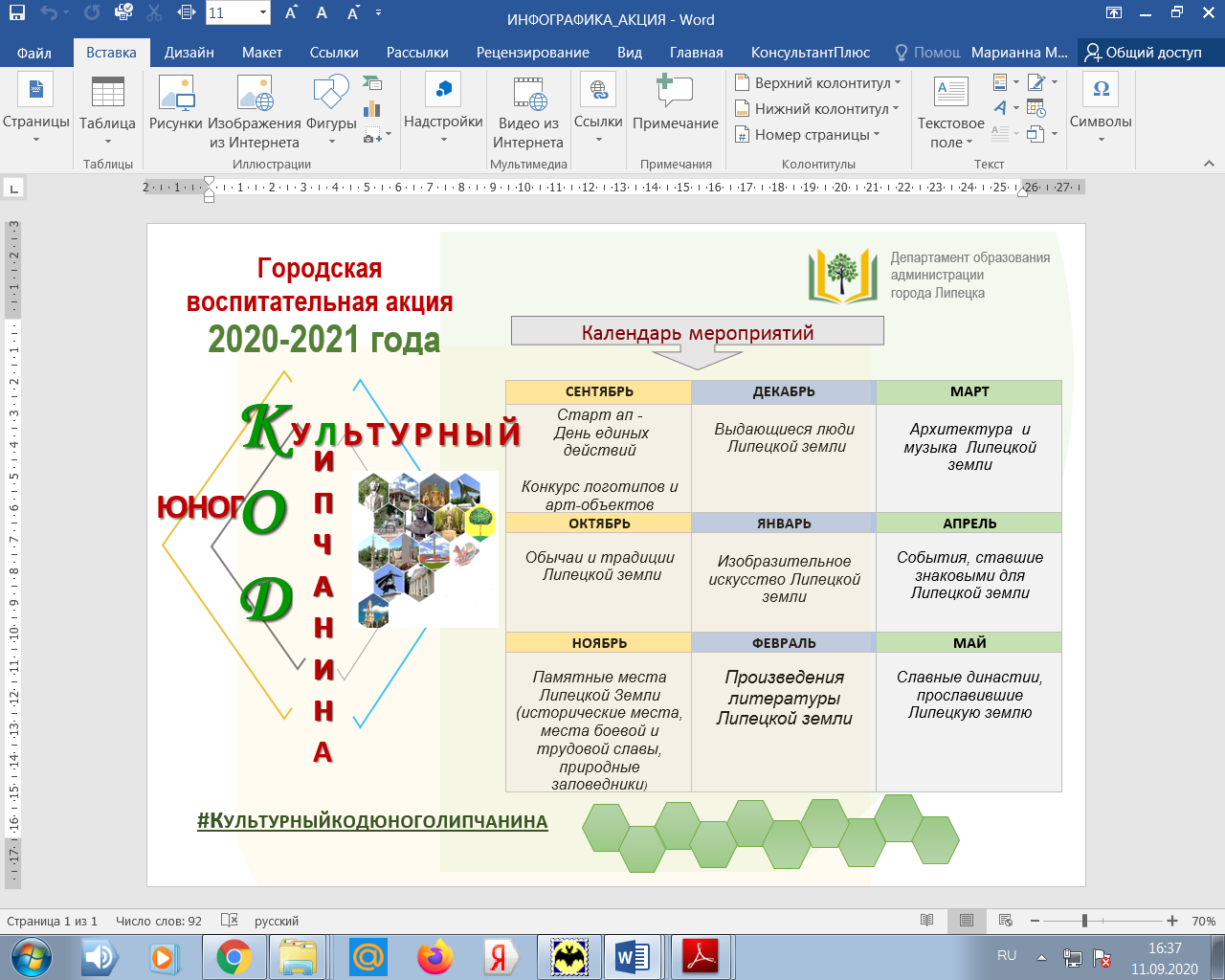 